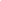 Index
Executive Summary								[PAGE NUMBER]Company Overview								[PAGE NUMBER]Products and Services								[PAGE NUMBER]Marketing Analysis								[PAGE NUMBER]Strategy and Implementation							[PAGE NUMBER]Management and Personnel							[PAGE NUMBER]Financial Plan									[PAGE NUMBER]EXECUTIVE SUMMARY[C3 Mobile Inc] is a mid-sized mobile phone manufacturer based in [Detroit, Michigan]. The company originally manufactures call-and-text phones but, this year, it will launch a smartphone to remain competitive in the market. The company targets millennials who have been ranked as the largest purchaser of smartphones as of [2017].   [C3 Mobile Inc] will be conducting a marketing campaign for its new product within 90 days prior to the scheduled launching. In 90 days, the company will aggressively utilize the influence of social media and major broadcasting networks to effectively promote the new product. COMPANY OVERVIEWMission Statement[C3 Mobile Inc] aims to provide ease in communication with the production of innovative mobile technologies to generations of today and the future. Philosophy[C3 Mobile Inc] works with excellent people upholding the values of creativity, professionalism, and integrity at work. Vision[C3 Mobile Inc] becomes one of the leading mobile phone manufacturers in the US.OutlookThe consumer electronics market is continuously growing, particularly in the smartphone product category. The company anticipates millennials to cover a great percentage of its product sales. Type of Industry: Consumer Electronics IndustryBusiness Structure: CorporationOwnership: Corporation, [Juan Hughes] and Board MembersStart-Up Summary[C3 Mobile Inc] had initial operating funds amounting to [100K] USD generated by the sole proprietor. The funds covered disbursements on rent, insurance, payroll, legal fees, and advertising costs.PRODUCTS AND SERVICESProduct/Service Description[C3 Mobile Inc] manufactures mobile phones primarily used to make calls and texts. However this year, the company will introduce a smartphone to remain competitive in the market and as a response to the call of existing [C3 Mobile] users for smartphones similar to the ones produced by the leading brands.Value Proposition[C3 Mobile Inc] brings convenience as well as entertainment to customers through its innovative electronic products.Pricing Strategy[C3 Mobile Inc] prices its products competitively to establish a secure market position. MARKETING ANALYSISThe consumer electronics industry is continuously growing with consumers’ attachment and reliance on electronic products in their daily routines become stronger. The need for convenient and easy access to electronic data in this modern era pushes consumers to avail of the currently popular smart electronics, particularly smartphones.  Governments worldwide are increasingly supporting the digitalization of all their data and processes, which could bolster the industry more on a global context. Market SegmentationWithin the 90-day product campaign, [C3 Mobile Inc] will target millennials who make up a large percentage of the total smartphone users. The chart below shows users of smartphones according to age groups and gender as of [2017].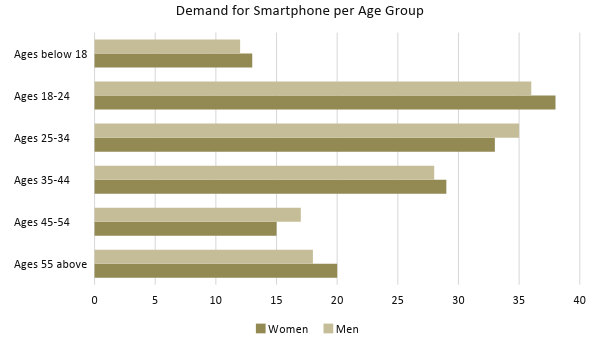 Target Market Segmentation StrategyConsumers within the millennial age bracketThe company will take advantage of the reach and influence of social media on this generation. [C3 Mobile Inc] will post various contents about the new product within the 90 days before the scheduled product launch. Consumers within other age groupsThe company will use a more conventional approach to market the new product. [C3 Mobile Inc] will create a product advertisement for national televisions and must be aired on highly rated programs. STRATEGY AND IMPLEMENTATIONTarget Market Strategy[C3 Mobile Inc] will use the following strategies to appeal to its target market during the 90-day product campaign:In the first 30 days, the company will post snippets of the new product’s special features on Facebook, Instagram, and Twitter that would pique the curiosity of the millennials.In the next 30 days, the company will post video teasers on YouTube showing pieces of the physical attributes of the new product. In the last 30 days, the company will advertise the scheduled product launch on major broadcasting networks and on various social media platforms. Competitive EdgeSales Strategy and ForecastWith the 90-day aggressive product campaign, the company targets the following monthly sales in units after the new product’s market release. 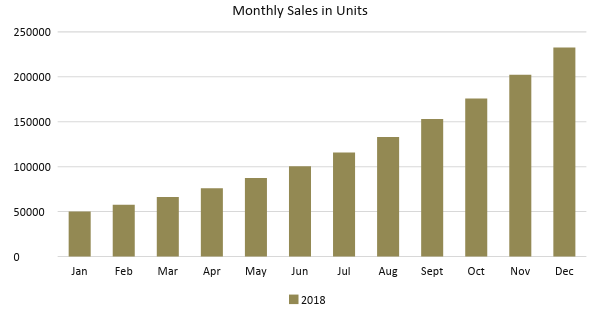 With the increasing number of smartphone users worldwide, the company anticipates the following percentage growth of smartphone purchasers among millennials.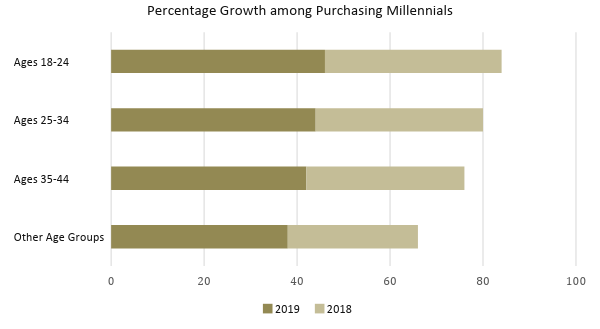 Marketing Strategy[C3 Mobile Inc] plans to utilize the influence of both social media platforms and broadcasting networks to promote its new product within 90 days before its scheduled market introduction. The following table shows the tasks accomplished by the company to achieve the aforementioned 90-day marketing strategies. MilestonesMANAGEMENT AND PERSONNEL[Juan Hughes], the chairman, along with the board members, manages and decides for the growth and development of [C3 Mobile Inc] in the consumer electronics industry. The executives of [C3 Mobile Inc] take directives from the board. The company currently employs [1,500] employees assigned in different departments. FINANCIAL PLANThis financial plan includes the prepared estimated break-even analysis, profit and loss, cash flows, and balance sheet of [C3 Mobile Inc].Break-Even AnalysisStart-Up FundingStart-Up FundingStart-Up Expenses$48,700Start-Up Assets$51,300Total Funding Required$100,000AssetsNon-Cash Assets from Start-Up$22,000Cash Requirements from Start-up$4,000Additional Cash Raised$7,800Cash Balance on Starting Date$1,000Total Assets$34,800CapitalPlanned InvestmentOwner$100,000Other$0Additional Investment Requirement$0Total Planned Investment$100,000Loss at Start-Up (Start-Up Expenses)-$48,700Total Capital$51,300Total Capital and Liabilities$51,300Start-UpStart-UpRequirementsStart-Up ExpensesRent - 6 Months$9,000Advertising$2,000Legal Fees$1,500Manufacturing Costs$10,000Insurance$1,200Other$25,000Total Start-Up Expenses$48,700Start-Up AssetsCash Required$5,000Start-Up Inventory$18,000Other Current Assets$12,800Long-Term Assets$15,500Total Assets$51,300Total Requirements (Total Start-Up Expenses + Total Assets)$100,000SWOT AnalysisStrengthsWeaknessesOpportunitiesThreats[C3 Mobile Inc]Reputed brand for call-and-text mobile phonesA new market player when it comes to smartphonesGrowth in the consumer electronics market opens opportunities for new playersMarket influence of established brands [AppleBerry Inc.]Recognized brand worldwide for high-end smartphonesKnown also for its expensive pricing No changes in consumer preference on high-end phones regardless of priceCompetitive new players that sell quality smartphones at affordable prices[CMM Electronics Ltd.]Ranked as the most trusted smartphone brandKnown for its products’ weak battery performanceTechnological innovations that allow the company to improve the efficiency and performance of productsConsumers losing interest and trust in the company due to product inefficiencyMarketing StrategyActivitiesTimelineSuccess CriteriaSocial Media Posts Post bits and pieces of the product’s features on Facebook, Twitter, and InstagramJanuary 5, 2018The company’s posts gain multiple likes and reactions as well as comments from interested millennials.YouTube Video TeasersUpload video teasers of the product’s physical attributes on YouTubeFebruary 5, 2018The company’s YouTube videos gain popularity during the 90-day campaign. Visual Advertisements on Broadcasting NetworksBuy air time from major  broadcasting networks for the advertisement of its new product March 5, 2018Product advertisement was broadcasted nationally both on day time and primetimeFixed CostsAverage PriceVariable CostsContribution MarginBreak-Even Units$2,700.00$150.00$63.33$86.6731Fixed CostsAmountAmountVariable CostsPer Unit AmountRent1,5001,500Advertising25.00Insurance1,2001,200Legal Fees33.33Manufacturing Cost5.00Total2,7002,700Total63.33Fixed CostsFixed CostsFixed CostsBusiness Lease - RentBusiness Lease - Rent$1,500InsuranceInsurance$1,200Total Fixed CostsTotal Fixed Costs$2,700Total Units Sold in 1 MonthTotal Units Sold in 1 Month50,000Variable Costs (Unit Sold/Cost per Unit)Variable Costs (Unit Sold/Cost per Unit)Variable Costs (Unit Sold/Cost per Unit)Advertising$2,000$25.00Legal Fees$1,500$33.33Manufacturing Cost$10,000$5.00Total Variable Cost (Per Unit)Total Variable Cost (Per Unit)$63.33Break-EvenBreak-EvenBreak-EvenSelling Price Per UnitSelling Price Per Unit$150.00Break-Even Point Per Unit [Fixed Costs/(Sales Price Per Unit - Variable Cost Per Unit)]Break-Even Point Per Unit [Fixed Costs/(Sales Price Per Unit - Variable Cost Per Unit)]2,700Break-Even Point Per Unit [Fixed Costs/(Sales Price Per Unit - Variable Cost Per Unit)]Break-Even Point Per Unit [Fixed Costs/(Sales Price Per Unit - Variable Cost Per Unit)]86.67Break-Even Point in UnitsBreak-Even Point in Units31Contribution Margin (Selling Price - Total Variable Cost)Contribution Margin (Selling Price - Total Variable Cost)$86.67Profit and Loss ProjectionProfit and Loss ProjectionProfit and Loss ProjectionProfit and Loss ProjectionFY2018FY2019FY2020Sales$850,000.00$1,062,500.00$1,328,125.00Direct Cost of Sale$382,500.00$478,125.00$597,656.25Other Cost of Sale$5,000.00$5,000.00$5,000.00Total Cost of Goods Sold or COGS (Sales - Direct Cost of Sale - Other Cost of Sale)$462,500.00$579,375.00$725,468.75Gross Profit (Sales-Total Cost of Goods Sold)$387,500.00$483,125.00$602,656.25Gross Margin % (Gross Profit/Sales)45.59%45.47%45.38%Operating ExpensesRent$18,000.00$18,000.00$18,000.00Insurance$14,400.00$14,400.00$14,400.00Utilities$8,000.00$8,400.00$8,820.00Salary (Including Tax)$45,000.00$45,000.00$45,000.00Maintenance & Supplies$7,000.00$7,350.00$7,717.50Total Operating Expenses$92,400.00$93,150.00$93,937.50EBITDA (Total Cost of Sale-Total Operating Expenses)$370,100.00$486,225.00$631,531.25Depreciation$150.00$100.00$100.00Interest Expense$0.00$0.00$0.00Taxes Paid$2,250.00$2,250.00$2,250.00Net Profit (Gross Profit - Operating Expenses - Taxes - Interest)$292,850.00$387,725.00$506,468.75Balance Sheet ProjectionBalance Sheet ProjectionBalance Sheet ProjectionBalance Sheet ProjectionFY2018FY2019FY2020Cash$27,600.00$80,200.00$171,800.00Accounts Receivable$95,000.00$152,000.00$243,200.00Inventory$125,000.00$181,250.00$262,812.50Other Current Assets$55,000.00$79,750.00$115,637.50Total Current Assets$302,600.00$493,200.00$793,450.00Long-Term Assets$250,000.00$350,000.00$450,000.00Accumulated Depreciation$150.00$300.00$450.00Total Long-Term Assets (Long-Term Assets-Accumulated Depreciation)$249,850.00$349,700.00$449,550.00Total Assets (Total Current Assets + Total Long-Term Assets)$552,450.00$842,900.00$1,243,000.00Accounts Payable$50,000.00$47,500.00$45,125.00Notes Payable$5,000.00$5,250.00$5,512.50Other$3,000.00$3,000.00$3,000.00Total Liabilities$58,000.00$55,750.00$53,637.50Paid-in Capital$250,000.00$250,000.00$250,000.00Retained Earnings$292,850.00$680,575.00$1,187,043.75Total Owner's Equity (Total Assets - Total Liabilities)$494,450.00$787,150.00$1,189,362.50Total Liabilities & Equity (Total Liabilities/Total Owner's Equity)11.73%7.08%4.51%Cash Flow ProjectionCash Flow ProjectionCash Flow ProjectionCash Flow ProjectionFY2018FY2019FY2020Operating Cash Beginning$5,000.00$27,600.00$80,200.00Sources of Cash$5,000.00$5,250.00$5,512.50Receivables$45,000.00$58,500.00$76,050.00Sales$55,000.00$71,500.00$92,950.00Others$10,000.00$10,500.00$11,025.00Total Cash$120,000.00$173,350.00$265,737.50ExpendituresRent$18,000.00$18,000.00$18,000.00Insurance$14,400.00$14,400.00$14,400.00Utilities$8,000.00$8,400.00$8,820.00Salary (Including Tax)$45,000.00$45,000.00$45,000.00Maintenance & Supplies$7,000.00$7,350.00$7,717.50Total Expenditures$92,400.00$93,150.00$93,937.50Net Income/Loss (Total Cash - Total Expenditures)$27,600.00$80,200.00$171,800.00